НОВОКУЗНЕЦКИЙ ГОРОДСКОЙ СОВЕТ НАРОДНЫХ ДЕПУТАТОВРЕШЕНИЕО внесении изменений в постановление Новокузнецкого городского Совета народных депутатов от 30.09.2009 №8/85 «Об утверждении Положений о размерах и условиях оплаты труда лиц, замещающих муниципальные должности, муниципальных служащих, лиц, осуществляющих техническое обеспечение деятельности органов местного самоуправления города Новокузнецка»ПринятоНовокузнецким городскимСоветом народных депутатов«26» декабря 2017 годаВ соответствии со статьями 86 и 136 Бюджетного кодекса Российской Федерации, Трудовым кодексом Российской Федерации, статьей 22 Федерального закона от 02.03.2007 №25-ФЗ «О муниципальной службе в Российской Федерации», Законами Кемеровской области от 30.06.2007 №103-ОЗ «О некоторых вопросах прохождения муниципальной службы», от 25.04.2008 №31-ОЗ «О гарантиях осуществления полномочий депутатов представительных органов муниципальных образований и лиц, замещающих муниципальные должности», постановлением Коллегии Администрации Кемеровской области от 18.12.2017 №645 «Об увеличении окладов (должностных окладов), ставок заработной платы работников государственных учреждений Кемеровской области», в целях обеспечения размера оплаты труда не ниже установленного федеральным законом минимального размера оплаты труда, руководствуясь статьями 28 и 33 Устава Новокузнецкого городского округа, Новокузнецкий городской Совет народных депутатовРешил:1. Внести в постановление Новокузнецкого городского Совета народных депутатов от 30.09.2009 №8/85 «Об утверждении Положений о размерах и условиях оплаты труда лиц, замещающих муниципальные должности, муниципальных служащих, лиц, осуществляющих техническое обеспечение деятельности органов местного самоуправления города Новокузнецка» следующие изменения:1.1. В наименовании слова «города Новокузнецка» заменить словами «Новокузнецкого городского округа».1.2. В преамбуле слова «ст.26 Устава города Новокузнецка» заменить словами «статьями 28 и 33 Устава Новокузнецкого городского округа».1.3. В пункте 1.3 слова «города Новокузнецка» заменить словами «Новокузнецкого городского округа».1.4. В пункте 5 слова «Комитет по налогам и бюджету (Е.И. Неешхлебова-Филиппова) и Комитет по местному самоуправлению, регламенту, мандатам и депутатской этике (О.И. Кшижинская)» заменить словами «по бюджету, экономике и муниципальной собственности и по вопросам местного самоуправления и правопорядка».1.5. В приложении №1 «Положение о размерах и условиях оплаты труда лиц, замещающих муниципальные должности»:1) в пункте 1.1 слова «города Новокузнецка» заменить словами «Новокузнецкого городского округа»;2) таблицу пункта 1.2 изложить в следующей редакции:« »;3) в пункте 1.6 слова «органа местного самоуправления, муниципальной избирательной комиссии города Новокузнецка» заменить словами «органа местного самоуправления Новокузнецкого городского округа, Муниципальной избирательной комиссии Новокузнецкого городского округа»;4) в пункте 1.9 слова «города Новокузнецкого» заменить словами «Новокузнецкого городского округа».1.6. В приложении №2 «Положение о размерах и условиях оплаты труда муниципальных служащих»:1) в пункте 1.3 слова «города Новокузнецка» заменить словами «Новокузнецкого городского округа»;2) пункт 1.4 изложить в следующей редакции:«1.4. Решения об определении размеров ежемесячных и иных дополнительных выплат для муниципальных служащих, а также об осуществлении им таких выплат принимаются соответствующими руководителями органов местного самоуправления Новокузнецкого городского округа, органов администрации города Новокузнецка с правами юридического лица, Муниципальной избирательной комиссии города Новокузнецкого городского округа.»;3) в пункте 2.1 слова «органов местного самоуправления, органов администрации города Новокузнецка с правами юридического лица, муниципальной избирательной комиссии города Новокузнецка» заменить словами «органов местного самоуправления Новокузнецкого городского округа, органов администрации города Новокузнецка с правами юридического лица, Муниципальной избирательной комиссии Новокузнецкого городского округа»;4) в абзаце третьем пункта 6.4 слова «муниципальной избирательной комиссии города Новокузнецка» заменить словами «Муниципальной избирательной комиссии Новокузнецкого городского округа»;5) в абзаце втором пункта 6.6 слова «органа местного самоуправления, органа администрации города с правами юридического лица, муниципальной избирательной комиссии города Новокузнецка» заменить словами «органа местного самоуправления Новокузнецкого городского округа, органа администрации города Новокузнецка с правами юридического лица, Муниципальной избирательной комиссии Новокузнецкого городского округа»;6) в абзаце втором пункта 6.7 слова «органа местного самоуправления, органа администрации города с правами юридического лица, муниципальной избирательной комиссии города Новокузнецка» заменить словами «органа местного самоуправления Новокузнецкого городского округа, органа администрации города Новокузнецка с правами юридического лица, Муниципальной избирательной комиссии Новокузнецкого городского округа»;7) таблицу приложения «Предельные размеры должностных окладов лиц, замещающих должности муниципальной службы» изложить в следующей редакции:«».1.7. В приложении №3 «Положение о размерах и условиях оплаты труда лиц, осуществляющих техническое обеспечение деятельности органов местного самоуправления города Новокузнецка»:1) в наименовании и пункте 1.1 слова «города Новокузнецка» заменить словами «Новокузнецкого городского округа»;2) в пункте 1.2 слова «органов местного самоуправления г. Новокузнецка (далее по тексту - технические работники)» заменить словами «органов местного самоуправления  Новокузнецкого городского округа (далее - технические работники)»;3) в пункте 2.2:- в абзаце первом слова «органов местного самоуправления, органов администрации города Новокузнецка с правами юридического лица, муниципальной избирательной комиссии города Новокузнецка» заменить словами «органов местного самоуправления Новокузнецкого городского округа, органов администрации города Новокузнецка с правами юридического лица, Муниципальной избирательной комиссии Новокузнецкого городского округа»;- в абзаце втором слова «города Новокузнецка» заменить словами «Новокузнецкого городского округа»;4) в пункте 2.3 слова «органа местного самоуправления, органа администрации города Новокузнецка с правами юридического лица, муниципальной избирательной комиссии города Новокузнецка» заменить словами «органа местного самоуправления Новокузнецкого городского округа, органа администрации города Новокузнецка с правами юридического лица, Муниципальной избирательной комиссии Новокузнецкого городского округа»;5) пункт 2.5 изложить в следующей редакции:«2.5. Ежемесячная премия по результатам работы выплачивается в размере 25% должностного оклада. Премия не начисляется за месяц, в котором к техническому работнику были применены меры дисциплинарного взыскания.»;6) в абзаце втором пункта 2.6 слова «органа местного самоуправления, органа администрации города с правами юридического лица, муниципальной избирательной комиссии города Новокузнецка» заменить словами «органа местного самоуправления Новокузнецкого городского округа, органа администрации города Новокузнецка с правами юридического лица, Муниципальной избирательной комиссии Новокузнецкого городского округа»;7) в абзаце втором пункта 2.7 слова «органа местного самоуправления, органа администрации города с правами юридического лица, муниципальной избирательной комиссии города Новокузнецка» заменить словами «органа местного самоуправления Новокузнецкого городского округа, органа администрации города Новокузнецка с правами юридического лица, Муниципальной избирательной комиссии Новокузнецкого городского округа»;8) приложение «Предельные размеры должностных окладов лиц, осуществляющих техническое обеспечение деятельности органов местного самоуправления города Новокузнецка» изложить в новой редакции согласно приложениям №1 и №2 к настоящему решению.2. Настоящее решение вступает в силу со  дня, следующего за днем его официального опубликования, за исключением положений, для которых  установлены иные сроки и порядок вступления в силу.Распространить действие подпункта 2 пункта 1.5, подпункта 7 пункта 1.6, подпункта 8 пункта 1.7 (в части изложения в новой редакции приложения «Предельные размеры должностных окладов лиц, осуществляющих техническое обеспечение деятельности органов местного самоуправления города Новокузнецка» согласно приложению №1 к настоящему решению), а также приложения №1 «Предельные размеры должностных окладов лиц, осуществляющих техническое обеспечение деятельности органов местного самоуправления Новокузнецкого городского округа» к настоящему решению на правоотношения, возникшие с 1 декабря 2017 года.Приложение №1 «Предельные размеры должностных окладов лиц, осуществляющих техническое обеспечение деятельности органов местного самоуправления Новокузнецкого городского округа» к настоящему решению действует по 31 декабря 2017 года.Подпункт 8 пункта 1.7 (в части изложения в новой редакции приложения «Предельные размеры должностных окладов лиц, осуществляющих техническое обеспечение деятельности органов местного самоуправления города Новокузнецка» согласно приложению №2 к настоящему решению), а также приложение №2 «Предельные размеры должностных окладов лиц, осуществляющих техническое обеспечение деятельности органов местного самоуправления Новокузнецкого городского округа» к настоящему решению вступают в силу с 1 января 2018 года. 3. Контроль за исполнением настоящего решения возложить на администрацию города Новокузнецка и комитеты Новокузнецкого городского Совета народных депутатов по вопросам местного самоуправления и правопорядка и по бюджету, экономике и муниципальной собственности.г. Новокузнецк«09» января 2018 года№ 12/126Предельные размеры должностных окладов лиц, осуществляющих техническое обеспечение деятельности органов местного самоуправления Новокузнецкого городского округаПредседательНовокузнецкого городскогоСовета народных депутатов                                                                                            О.А. МасюковПредельные размеры должностных окладов лиц, осуществляющих техническое обеспечение деятельности органов местного самоуправления Новокузнецкого городского округаПредседательНовокузнецкого городскогоСовета народных депутатов                                                                                            О.А. Масюков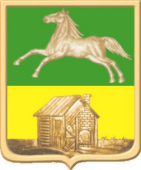 Наименование муниципальной должностиРазмер денежного вознаграждения, руб.Глава города Новокузнецка47739Председатель Новокузнецкого городского Совета народных депутатов47739Заместитель председателя Новокузнецкого городского Совета народных депутатов42965Председатель комитета Новокузнецкого городского Совета народных депутатов, осуществляющий должностные полномочия на постоянной профессиональной основе40920Депутат Новокузнецкого городского Совета народных депутатов, осуществляющий должностные полномочия на постоянной профессиональной основе23871Председатель Муниципальной избирательной комиссии Новокузнецкого городского округа32395Секретарь Муниципальной избирательной комиссии Новокузнецкого городского округа23871Наименование должности муниципальной службыПредельные (максимальный и минимальный) размеры должностных окладов, руб.Первый заместитель Главы города18293Заместитель Главы города16908Заместитель Главы города - руководитель районной администрации16908Заместитель Главы города - руководитель аппарата16908Руководитель аппарата14735Руководитель территориального, в составе муниципального образования, организационно-распорядительного органа15097Помощник Главы города9768Советник (консультант) Главы города13499Пресс-секретарь Главы города13499Помощник председателя Новокузнецкого городского Совета народных депутатов8526Советник (консультант) председателя Новокузнецкого городского Совета народных депутатов13499Начальник управления15453 - 16518Председатель комитета15453 - 16518Председатель Комитета городского контроля Новокузнецкого городского округа16908Заместитель председателя Комитета городского контроля Новокузнецкого городского округа15453 - 16518Аудитор15453 - 16518Заместитель начальника управления13499 - 15452Заместитель начальника управления - начальник отдела13499 - 15452Заместитель председателя комитета13499 - 15452Заместитель председателя комитета - начальник отдела13499 - 15452Начальник самостоятельного отдела13499 - 15452Начальник (заведующий) службы12256 - 14209Начальник (заведующий) отдела в управлении, комитете, Комитете городского контроля Новокузнецкого городского округа12256 - 14209Заместитель начальника (заведующего) отдела, службы10835 - 12787Главный инспектор10835 - 12787Заведующий сектором10835 - 12787Консультант-советник10835 - 12787Инспектор Комитета городского контроля Новокузнецкого городского округа10835 - 12787Главный специалист7814 - 9768Инспектор7814 - 9768Ведущий специалист5863 - 7104Специалист 1-й категории4973 - 5860Специалист 2-й категории3732 - 4973Специалист3375 - 3731ПредседательНовокузнецкого городскогоСовета народных депутатов                                                       О.А. МасюковГлава  города Новокузнецка                                                     С.Н. КузнецовПриложение №1 к решению Новокузнецкого городского Совета народных депутатовот 09.01.2018 №12/126Приложение к Положению о размерах и условиях оплаты труда лиц, осуществляющих техническое обеспечение деятельности органов местного самоуправления Новокузнецкого городского округаНаименование должностиПредельные (минимальный и максимальный) размеры должностных окладов, руб.Начальник хозяйственного отдела администрации района (комитета, управления)7099 - 9226Ведущий инженер5442 - 7099Заведующий копировально-множительным бюро3903 - 4436Секретарь руководителя2567 - 3623Стенографистка 1 категории - оператор ПК3784 - 4342Заведующий хозяйством3099 - 3978Дежурный комендант3099 - 3978Архивариус3099 - 3978Кассир3099 - 3978Машинистка 1 категории3099 - 3978Приложение №2 к решению Новокузнецкого городского Совета народных депутатовот 09.01.2018 №12/126Приложение к Положению о размерах и условиях оплаты труда лиц, осуществляющих техническое обеспечение деятельности органов местного самоуправления Новокузнецкого городского округаНаименование должностиПредельные размеры должностных окладов, руб.Начальник хозяйственного отдела администрации района (комитета, управления)7099 - 9226Ведущий инженер5442 - 7099Заведующий копировально-множительным бюро4436Секретарь руководителя4172Стенографистка 1 категории - оператор ПК4342Заведующий хозяйством4172Дежурный комендант4172Архивариус4172Кассир4172Машинистка 1 категории4172